§1449.  Reporting and accounting for premiumsAll premiums and return premiums received by an insurance producer are trust funds received by the licensee in a fiduciary capacity in accordance with this section.  [PL 2003, c. 35, §1 (RPR).]1.  Return premiums; accounting and payment to an insured.  The licensee shall account for and pay the return premiums to the insured or apply the return premiums to outstanding balances of any insured within 30 days from the date of receipt.  The date of receipt is the date the money is actually received or the date the credit is posted by the insurer, health maintenance organization, fraternal benefit society or nonprofit hospital or medical service organization to the licensee's account.[PL 2003, c. 35, §1 (NEW).]2.  Premiums; accounting and payment to an insurer.  The licensee shall promptly account for and pay premiums to the insurer, health maintenance organization, fraternal benefit society or nonprofit hospital or medical service organization in accordance with the contract between the insurer, health maintenance organization, fraternal benefit society or nonprofit hospital or medical service organization and the licensee.[PL 2003, c. 35, §1 (NEW).]SECTION HISTORYPL 1997, c. 457, §23 (NEW). PL 1997, c. 457, §55 (AFF). PL 2003, c. 35, §1 (RPR). The State of Maine claims a copyright in its codified statutes. If you intend to republish this material, we require that you include the following disclaimer in your publication:All copyrights and other rights to statutory text are reserved by the State of Maine. The text included in this publication reflects changes made through the First Regular and First Special Session of the 131st Maine Legislature and is current through November 1. 2023
                    . The text is subject to change without notice. It is a version that has not been officially certified by the Secretary of State. Refer to the Maine Revised Statutes Annotated and supplements for certified text.
                The Office of the Revisor of Statutes also requests that you send us one copy of any statutory publication you may produce. Our goal is not to restrict publishing activity, but to keep track of who is publishing what, to identify any needless duplication and to preserve the State's copyright rights.PLEASE NOTE: The Revisor's Office cannot perform research for or provide legal advice or interpretation of Maine law to the public. If you need legal assistance, please contact a qualified attorney.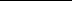 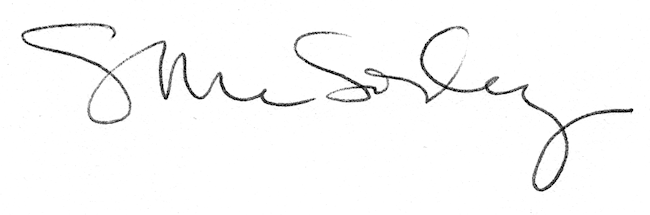 